Dalla finestra della mia camera vedo…Dalla finestra(1) della mia camera vedo Piazza Rossini, una piccola piazza molto tranquilla senza macchine (2) e con tanti alberi. (3) Per la strada ci sono molti studenti perché c’è una grande biblioteca. C’è anche una grande chiesa(4): è molto antica e dal campanile (5) è possibile vedere tutta la città. Nella fontana in mezzo alla piazza ci sono dei pesci rossi (6) e delle piante acquatiche (7). Intorno alla fontana ci sono molte panchine dove gli studenti si siedono a chiacchierare.  È davvero un posto molto piacevole.  (2)  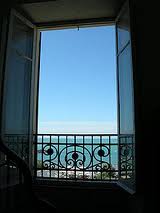 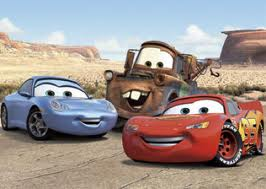 (3)         (4)  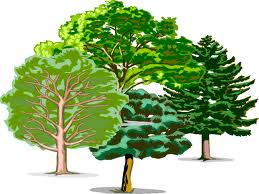 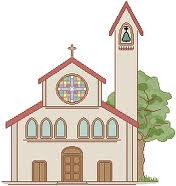 (6)       (7)   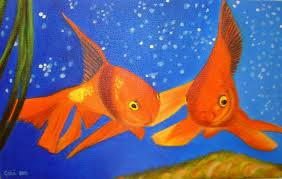 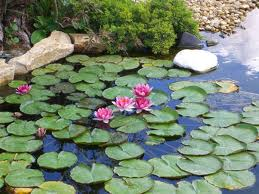 Rileggi il testo e sottolinea le preposizioni articolate (preposizione + articolo determinativo), come in: dal campanile = da + il campanile. 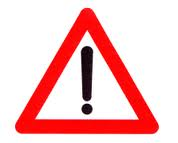  	da un campanileCon un compagno, completa la tabella con degli esempi.Es.: Ci sono degli studenti e delle studentesse.Es.: Agli inizi del secolo dodicesimo. = Agli inizi del dodicesimo secolo.3. Completa le interviste con le preposizioni a, di, da, su, in (semplici o articolate). - Giornalista: “Dove vivete? Com’è la vostra città?”- Cristina: “Io vivo (in) _______ una grande città (di) _______Sicilia. Abito vicino (a) _______ aeroporto, in un quartiere moderno. _______ mia finestra vedo l’Etna, il vulcano più grande d’Europa”.- Paolo: “Vivo (in) _______ Umbria. (In) _______ mia città ci sono molti stranieri che vengono da tutto il mondo per studiare l’italiano all’ Università. Eh sì, (a) stranieri piace molto l’Italia centrale, molti vengono a vivere proprio qui”. Right here- Teresa: “Io vivo (in) una piccola isola molto famosa, vicino (a) Napoli. La mia casa è proprio (su) mare, di fronte (a) porto. Ogni giorno (da) costa arrivano molti traghetti pieni di turisti e (a) sera c’è molta animazione. È un posto bellissimo”. 4. E tu, dove vivi? Scrivi una breve lettera a un tuo amico italiano. Descrivi la tua città. Fai attenzione alle preposizioni.illolaigliledadal campaniledallo scogliodalla finestradai pratidagli scoglidalle finestreinnel cassetto nello nella fontananei pratinegli anninelle susul tavolo sullo scogliosulla sui pratisugli alberisulle didel pollodello zuccherodella farinadei pescidegli studentidelle studentesseaal curryallo scoglioalla bibliotecaai giorniAgli inizi del secolo alle nove 